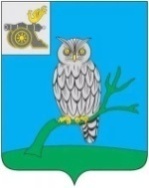 АДМИНИСТРАЦИЯ МУНИЦИПАЛЬНОГО ОБРАЗОВАНИЯ «СЫЧЕВСКИЙ РАЙОН»  СМОЛЕНСКОЙ ОБЛАСТИ Р А С П О Р Я Ж Е Н И Еот  03 июня 2024 года № 247-рОб установлении периода купального сезона на территории Сычевского городского поселения Сычевского района Смоленской области                        в 2024 годуВ соответствии с Федеральным законом от 06.10.2003 года № 131-ФЗ                    «Об общих принципах организации местного самоуправления в Российской Федерации», в целях обеспечения безопасности граждан на водных объектах:1. Установить период купального сезона на территории Сычевского городского поселения Сычевского района Смоленской области с 07 июня              2024 года по 07 августа 2024 года.2. Определить местом для купания и отдыха в 2024 году пляж, расположенный по адресу: г. Сычевка, река Вазуза (в районе проспекта Коммунистов).3. Разместить данное распоряжение на официальном сайте Администрации муниципального образования «Сычевский район» Смоленской области.4. Настоящее распоряжение вступает в силу после его официального обнародования.5. Контроль за исполнением данного распоряжения возложить                                на начальника отдела городского хозяйства Администрации муниципального образования «Сычевский район» Смоленской области Т.М. Сигину.Глава муниципального образования«Сычевский район» Смоленской области                                        Т.П. Васильева